Виконавчий комітет Нетішинської міської радиХмельницької областіР І Ш Е Н Н Я11.05.2023					Нетішин				  № 175/2023Про безоплатну передачу майна Нетішинської міської територіальної громади з балансу КНП НМР «Центр ПМСД» на баланс виконавчого комітету Нетішинської міської ради, в оперативне управлінняВідповідно до підпункту 1 пункту «а» статті 29, підпункту 10 пункту «б» статті 30, пункту 3 частини 4 статті 42 Закону України «Про місцеве самоврядування в Україні», статті 327 Цивільного кодексу України, статті 137 Господарського кодексу України, рішення шістдесят п’ятої сесії Нетішинської міської ради VII скликання від 29 листопада 2019 року № 65/4204 «Про передачу виконавчому комітету Нетішинської міської ради окремих повноважень щодо управління майном, що належить до комунальної власності», з метою розгляду листа КНП НМР «Центр ПМСД», зареєстрованого у виконавчому комітеті                      27 квітня 2023 року за № 25/1501-01-11/2023, виконавчий комітет Нетішинської міської радиВИРІШИВ:1. Безоплатно передати з балансу комунального некомерційного підприємства «Центр первинної медико-санітарної допомоги» на баланс виконавчого комітету Нетішинської міської ради, в оперативне управління, майно Нетішинської міської територіальної громади, а саме частину нежитлового приміщення на першому поверсі адмінбудівлі, яке розташоване в будинку 93а, що на вул. Перемоги в с. Старий Кривин Шепетівського району Хмельницької області згідно з додатком 1.2. Утворити комісію щодо безоплатної передачі комунального майна Нетішинсь-кої міської територіальної громади з балансу комунального некомерційного підприємства «Центр ПМСД» на баланс виконавчого комітету Нетішинської міської ради, в оперативне управління та затвердити її склад згідно з додатком 2.3. Контроль за виконанням цього рішення покласти на заступника міського голови Василя Миська.Міський голова 							Олександр СУПРУНЮКДодаток 1до рішення виконавчогокомітету міської ради11.05.2023 № 175/2023ПЕРЕЛІКмайна Нетішинської міської територіальної громади, яке безоплатно передається з балансу комунального некомерційного підприємства Нетішинської міської ради «Центр ПМСД» на баланс виконавчого комітету Нетішинської міської ради, в оперативне управління Керуючий справами виконавчого комітету міської ради								Любов ОЦАБРИКАДодаток 2до рішення виконавчогокомітету міської ради11.05.2023 № 175/2023СКЛАД комісії щодо безоплатної передачі майна Нетішинської міської територіальної громади з балансу комунального некомерційного підприємства Нетішинської міської ради «Центр ПМСД» на баланс виконавчого комітету Нетішинської міської ради, в оперативне управління Керуючий справами виконавчого комітету міської ради								Любов ОЦАБРИКА № з/пНазва об’єкта Місце розташуванняРік побу-довиПлоща кв. мПервісна вартість, грн1.Частина нежитлового приміщення на першому поверсі адмінбудівлі Хмельницька область,Шепетівський район, с. Старий Кривин, вул. Перемоги, 93/а199438,852452,38РАЗОМ:РАЗОМ:РАЗОМ:РАЗОМ:РАЗОМ:52452,38Мисько Василь- заступник міського голови, голова комісіїГруша Олена- головний бухгалтер КНП НМР «Центр первинної медико-санітарної допомоги»Захожа Наталія- начальник відділу бухгалтерського обліку апарату виконавчого комітету Нетішинської міської радиОцабрика Любов- керуючий справами виконавчого комітету Нетішинської міської радиПітухова Олена- сестра господиня КНП НМР «Центр первинної медико-санітарної допомоги»Харченко Оксана- директор КНП НМР «Центр первинної медико-санітарної допомоги»Шевчук Людмила- спеціаліст 1 категорії Фонду комунального майна міста НетішинаЯсенчук Світлана- староста Старокривинського старостинського округу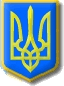 